 «Кьуьчхуьр Саидан шиират мичӀи йифиз цава экв авур гъед ва гележегда тӀурфан жедайвилин сифте лишан я».Н. Капиева. В. Огнева.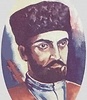 
Тарсунин тема: Кьуьчхуьр Саидан уьмуьр ва яратмишунар                              «Халкьдиз экв гайи гъед.»Тарсунин мурад: Кьуьчхуьр Саидан уьмуьрдикай ва яратмишунрикай дерин чирвилер гун.Тарсунин план ва финиф:Аялар тешкилун.Аялриз ц1ийи темадикай хабар гун.Четин гафарал к1валах.Гъурбат-чара чка,ватан тушир чка.Саз-чуьнгуьр,гитарадиз ухшар авай макьамар  ядай  аллат Ашукь- шиирар туьк1уьриз,манидалди лугьудай кас.Жасат-беден.4.Тарсунин темадал к1валахун. 5.Ц1ийи тарс мягькемарун.Муалим. Кьуьчхуьр Саид, адан яратмишунар халкьдиз къени багьа я.
Кь.Саид виликан Куьре ханлухдин (гилан Кьурагь район) Кьуьчхуьррин хуьре кесиб лежбердин хи-занда 1767- йисуз дидедиз хьана. А Саидан бубади ам медресадиз ракъурна, амма фад етим хьайивиляй адавай кIелун куьтягьиз хьаначир. Саид чIехи хизандиз фу къазанмишуниз мажбур жезва.Ада гъурбатда  к1валахар ийиз хьана. ИкI тиртIани, Саидаз кIелиз-кхьиз чир жезва. «Саида вичин эсерар араб гьарфаралди кьилдин дафтардиз кхьенай, амма ам гилани гьатнавач».Саид жемятдин арада бажарагълу шаир ва ашукь яз машгьур хьана.Ученик 1. Кьуьчхуьррин хуьр Кьурагь районда ч1ехибурукай сад тир. Ам,кьуд пад яйлахар,, сувар, рагар, тепеяр, к1амар , булахар тир тик чкадал эк1я хьанва.Кьиблединни рагъ ак1идай  пата авай Кетин дагъди хуьр вичин лувак кутунва.                                 Ученик 2. Чи журналистар,писателар 1980 йисарин эхирра Дагъустандин Огни шегьерда яшамиш жезвай Кьучхуьр Саидан штул Саидов Саидахъ галаз таниш хьанай ва ада тухумдикай метлеблу суьгьбетарни авунай.Ученик 3. -Зи улу-бубаяр Кьуьчхуьррин хуьруьн гуьне пата Вергьерин магьледа яшамиш хьайиди я. Кьуьчхуьр Саидан дах Гьажи, адан дах Рамазан тир. Гьажи жегьилзамаз рягьметдиз фена, хизан хьунин къайгъуяр Саидан хиве гьатна. Гьавиляй ам геж эвлелмишни хьана. Ада вичин хцел дахдин т1вар Гьажи эхцигна. Гьажиди вичин рухвайрал дахдин ва бубадин т1варар-Саидни Рамазан-эхцигна.      Ученик 4. Рамазанахъ Иса, Эседуллагь, Саидахъни Азим ва Гьажи рухваяр хьана.Зун Азиман хва я. Захъ мад Керим ва Нурали стхаяр ава.Зи рухвайрал ихьтин т1варар ала: Назим, Абдул, Нурали, Керим, Гьажи. Гьажи бубани адан хва Азимни ашукьвилин пай ганвай ксар тир.Ученик 5. Зегьметчи инсандал алай гуж, хандин беглери кавхайри, лежберрал ,хпехъанрал, малдарал, гъуьрчехъанрал вегьезвай залан харжар, девран гьалзавайбурун гьахъсузвал,алдатмишун, ягьсузвал аквазвай шаирдивай вичин ажугъ хъел бейнида рик1е хуьз жезвач                                    Ученик 6. Малум тирвал, Кь.Саид Азербайжандин гзаф хуьрера къекъвена.Шаирдиз гьанин ханарин зулумкарвилерни акунай. Ам гьакIни Малла Панагь Вагъифан мусибатдин кьиникьин шагьидни хьанай. Иниз килигна адан яратмишунар ханариз ва беглериз акси фикиррив ацIанва. Ам Сурхай хандиз викIегьдиз акси экъечIна.        УЧЕНИК 7                             Дерин кьат1унар авай савадлу жегьил  дуьньядин гъавурда фад акьуна:  Кесибар виринра зулумдик квай. Саида вичин ч1алар гьа зулумдикай теснифиз хьана.. Авайвилиз хьурай лянет», « Къарагуьн», «Зи чарх кьулухъ элкъвена», « Душман ханариз»Ученица  8. Садбуруз къизил,садбуруз гимиш,
Садбуру мал хуьз,садбуру гамиш.
Дуьнья ,вун нивди хьанва гуьруьшмиш?
Деврандикай пай хкудна хьи зи

Амач билбил ,безек , сиргъа,
Вилаятда рахаз къаргъа,
Ат1уй рик1ин ивид паргъа,
Напак беден гвай къарагуьн!

Хан лугьудай ягъи гьатна хуьрера,
Зулумариз ажугъ аваз вилера,
Кьисасдин ц1ай твазва ада рик1ера,
Я Сад Аллагь, им вуч дуван хьана чаз?!Ученица 9. Саидаз т1ебиатдикай,муьгьубатдикай кхьенвай шиирарни ава. Абурай чаз  сифте яз
къумрал рушан ва чубаракдин  къаматар  дуьшуьш жезва.Кьуьчхуьр Саида сифте яз къумрал рушан –зегьметда лигим хьанвай дагъви тариф авуна.

                       Ученица 10. Буй-бухах ви акурлахъди вилериз,
                       Дуьнья дар жез, акъатда зун чуьллериз.
                       Гатазва гур гарарини селлери,
                       Мус хабар хьуй ваз рик1икай,къумрал руш?

   Катран вилер къалура заз хъуьрезвай,
   Къугьдин гардан , нур къакъудай шуьшедвай,
   Саид тахьуй таза багъдин цукведвай,
   Лукьман хьуй заз ви ванцикай, къумрал руш.Ученик 11. Вичихъ яратмишунрин жигьетдай зурба бажарагъ авай Саида гьеле жегьилзамаз саз ягъиз чирнай, гьа са вахтунда манияр туькӀуьриз, абур сифте йисара таяр-туьшерин межлисра аваздалди лугьуз хьанай.
Кесиб хизан хуьн гьеле жаван гададиз четин тир. Гьаниз килигна ам Къуба, Шеки патан хуьрера къекъвена, жуьреба-жуьре кӀвалахар авуна.
Гьа са вахтунда ам т1вар-ван авай азербажан ашукьрихъ галаз таниш жезва ва вичин устадвал хкажзава.
Ученик 12. Саида сифтедай халкьдин, жуьреба-жуьре ашукьрин манияр тикрариз хьана. Гуьгъуьнлай вичи хсуси манияр, гьаваяр теснифиз башламишна. И манияр ада гьам дидедин, гьамни азербажан чӀаларал туькӀуьрзавай.
1797 - йисуз Саид тӀвар - ван авай ашукь яз хуьруьз хтана.
. Ученик 13. Са кьадар магьалра къекъвена мишекъат уьмуьрдин четин мектебра тарсар къачур Саида таъсирлу эсерралди диндин мавгьуматдик, зулум - зиллетдик квай хайи халкьдиз къуллугьзава, ам уяхарзава. Ада ашукьриз, гьам вичизни эвер гузва: Мани лагь, эй ашукь, жегьилар патал.
Дава хьиз бейгьалдаз хьурай ам несиб Ученик 14.Ихьтин зулумар Кьуьчхуьррин агъсакъалривай, жегьилривайни эхи жезвачир. Абур Саидан патав тупламиш жезва.
Гьелбетда, гъиле еке къуват авай хандиз аксивал авун гзаф четин ва хаталуни тир. ГьакӀ тиртӀани, кьиле ашукь Саид ва адан стха Рамазан акъвазна са шумудра хуьруьнбурунни хандин нуькверрин арада къалар-макъалар, ягъунар- кукӀунар хьанай.              Ученик 15. И женг Ашукь Саидан ялавлу чӀалари къизгъин авуна: Ашукь Саид гуьрчег абурар, мягькем гъил- кӀвач авай итим тир.  Адахъ, вич яшамиш жезвай магьалрилай гъейри, пата-къерехдани хъсан вафалу дустар авай. Вич тек тушиз ада, ханарин девирда аварви Хочбара кьиле тухвай хьтин гьунарар къалурна. Ам хандиз вичивай жедай зиянарни гуз эгечӀна. 
Ученик 16. Кьуьчхуьррин агъсакъалри къейдзавайвал, Саида хандин рамаграй балкӀанар, нехиррай малар Самур, Къуба патариз гьализ, маса гуз ва я вичин дустариз багъишиз хьана. Са сеферда ада хандин рикӀ алай шивни чуьнуьхнай. Ученик 17.              Гьа вахтунда ханди халкьдиз ийизвай зулумар, абурал вегьезвай залан харжар, намуссуз кӀвалахар ашукьдивай эхиз жезвач. Ученик 18. Вун иблис я, шейтIан я вун гунагькар, 
Чиркин я руьгь, туькьуьл я мез ви, агъа. 
Кесиб саймиш тийиз, гьилле я ви кар, 
Аквадач вун гьич дуьз рекьяй къвез, агъа. 

Вун зулумкар, жаллатI ятIа инсафсуз, 
Жуван дели кьил гьамиша яхъ агъуз. 
Ви гелер я харапIаяр гьар юкъуз, 
Писвилерив михьи рикIер нез, агъа. 

Регьимсузри вучиз девран гьалзава? 
Лап Искендер яз нефсинихъ ялзава, 
Язух элдиз экуь дуьнья салзава, 
Гуьлчименра чIулав чайгъун жез, агъаУченик 19. Гьа ик1 Саидакай тарифлу, лезгийрин арада сад лагьай ашукь - шаир жезва. Адаз иллаки вичин хайи халкь авай дарвал аквазвай. Кьуьчхуьррин «Яргъак» магьидин виш гектардив агакьна арандихъ галаз сад хьиз гад агакьзавай бегьерлу никӀер са гьахъ-гьисабни авачиз, ханди къакъудна, вичин менфятдиз ишлемишзавай. И никӀера кьиле тухузвай кӀвалахар: цан цун, эчӀелар эчӀин, гвен гуьн, цуьлер Кьурагьрин «Хъукъвазрал» хутахна йигарар гатун, техилар хандин гьамбарханайриз ичӀирун - ибур вири и хуьруьн итимринни дишегьлийрин гъилерилай физвай.
Ученик 20 Хандини адан нуькверри дишегьлийрикай чпиз кӀани кьван ягьанатар, рихшандарни ийизвай. И крар Кьуьчхуьррин жемятдиз еке мусибат хьанай.    Ученица 21. Я АЛПАНД Ц1АЙ ЗАЛАЙ АЛАТ.Я алпанд ц1ай, вуч я мурад                                          Мус хьана вун мерд, къарагуьн.
Ви лувак шехьзава гьар сад,
Бес я зулум, дерт, къарагуьн!
Сурхай хан ви ц1икьвед папан 
Аялар хьуй , вири патан.
Дуьньяда ваз тахьуй масан,
Рехъ къалурдай гъед , къарагуьн!                           Саида  т1уьрди туш гьарам,
Ягь авачир я пехъи лам,
Гъваш майдандал хт1ун зи хам,
Т1алабдач мирвет ,къарагуьн!Ученик 22 .Ашукь Саид, чуьнгуьр хурал хкажна, жемятдин дердерикай хандиз акси ялавлу чӀалар туькӀуьриз, абур халкьдин арада еке ажугъдивди, ван хкажна, лугьуз эгечӀна. 
Саид халисан шаир ва халкьдин хва тирди ихьтин цӀарарай аквазвай:
Яхул бармак чӀулав рекьел пӀир хьана,
Чи хуьр-уба вирина. уф, чӀур хьана,
Ругун чӀугвар рат рушарин хур хьана.
Бес гьикьван хьуй и хар-т1урфан, къарагуьн?!Ученик 23. Амма кесибрин терефдар ашукь машгьур хьун Кьурагьа авай Сурхай хандиз иер акунач.                                                                         Хандин башибузукь  амалрикай риваятар гзаф ава. Ингье абурукай сад: Тителрин хуьряй тир, вичин яшар 80 йисарив агакьнавай Зилейфа бадеди рикӀел хкизвайвал, хандин эхиримжи паб Тителай тухванвай, адан тӀварни Нарунж тир. Ам гзаф гуьрчег дишегьли ялдай. Хандиз ам амай папарилай артух кӀандай ва адан чӀалазни килигдай.
Са сеферда вичин ханумни галаз хан сейрдиз экъечӀна. Цуьк акъатнавай гуьзел дагъларикайни къайи булахрикай лезет хкудна хкведайла, кефи къумбар тир хандиз цан цазвай лежбер аквада. Ада вичин лишан ягъунин гьунар къалурун патал викӀиник квай яц яна ярхарда. И кар адан папаз гзаф такӀан жеда ва ада язух лежбердив сагъ яц вахгуз туналда. 
Гуьгъуьнлай и дишегьлидиз хандин амалар гьич хуш яз амукьнач ва ам адакай хкечӀна, бубадин кӀвализ хтаналдай 
Ученик 24. Лезги литературадин классик, халкьдин рикӀ алай женгчи шаир Кьуьчхуьр Саидан тӀвар фадлай машгьур я. Ада вич яшамиш хьайи ханарини беглери агъавал авур аямдикай рикӀин цӀелхемар хьтин ялавлу чӀалар яратмишна.
Шаирдин жавагьирар, ам вич яшамиш хьайи чӀавуз хьиз, хайи халкьдиз багьа ва истеклу я.
Кьуьчхуьр Саид яшамиш хьайи девирда лезгийрин бязи хуьрера, гьакӀни шаирдин ватан тир Кьуьчхуьрани Къазикъумух ханари агъавал ийизвай. Гьа и йисара Кьвед лагьай Сурхая (адаз Куьре пата Мурсал хан лугьузвай) халкьар инсафсузвилелди истисмарзавай. Вилер акъудун, япар атӀун, гатун-ягъун - ибур ханари чпин гъилик квай зегьметчи халкьдиз гудай жазаяр тир.                                    Ученик 25. Дишегьлийрин кьадар-кьисмет иллаки бахтсузди тир. Хандин ихтияр авачиз я руш хкядай, я ам гъуьлуьз гудай ихтияр авачир. Халкьдин са манида ик1 лагьанва:
Цавай фидай вили лифер,
Вили лифер луж авуна.
Гурбагур хьай чӀехи ханди 
Чи рушариз гуж авуна.Ученик 26.Хандиз Саидакай вичин гъилибан ашукь хьана к1анзавай,амма намус михьи шаир рази хьаначир.                                         Ученик27.Гьелбетда, хандиз вичиз акси гьерекатрикайни вич беябурзавай чӀаларикай хабар авай. Адан нуькверар Саидан гуьгъуьна къекъвез хейлин вахтар хьана. Эхирни Саид абурун гъиле гьатна. Ам, кӀвачериз бухавар яна, гъилерни далудал кутӀунна, хандин патав тухуда.
ТӀвар-ван акъатнавай ашукь акун патал нуькверрихъ галаз хандин папарни элкъвена кӀватӀ жеда.
Ханди гьаятда акъвазнавай Саидаз гьарайда:
- Заз килиг!
Кьил хкажна килигай Саид элкъвена вич юкьва тунвай жаллатӀриз ва, гьелбетда, анал алай хандин папаризни килигда.
Инал ханди Саидаз са чӀал лугьун буйругъда. Саида лугьуда. 
Ученик 28. - Вуна хъсан лугьуда, вун, гьелбетда, устад я,- лагьана ханди. - Амма ви вилер акьван гьаясузвилелди вучиз килигда?! Инал зи папар алайди чизвачни ваз. Гьавиляй намерд  ханди ашукьдиз тахьай хьтин къаст авуна- вичин жалат1рив адан вилер акъудиз туна. Амма ашукьдин ялавлу,гьахълу ва къагьриман сес яваш хьанач- вилерай ивидин селлер физвай Саида мадни хци ,мадни дерин ч1алар теснифна,ханарин чиркин фикирар русвагьна. Саид вичин папариз килигун багьна кьур ханди нуькверриз Саидан кьве вилни акъудун буйругъна. Хандин жаллатӀри вик гъана, ам чилел ярхарнавай Саидан кьамал эцигна, вилер къецел акъатдайвал илисна, ахпа кьве вилни акъудна. 
Ученик 29.Идалди зулумкар хандин цӀай кьенач, ада вилер ивидай хьанвай ва вич уьтквемдиз акъвазнавай Саидавай хабар кьазва: 
- Гила ваз аквазвани?!
Руьгьдиз ажуз тахьай викӀегь шаирди:
- Аквазва! - жаваб гана.
Саидан уьтквемвал, руьгьдин кӀевивал акурла, пехъи хьайи ханди адан иви авахьзавай вилериз гьатта кьелни ягъун буйругьнай.
Муалим.Са куьмекни галачиз такьатсуз хьайи ашукь кьисасдиз кьисас хъийидай къуватдихъ къекъвена, амма са чарани жагьун тавурла, адаз чара вичикай хьана. Ада зулумкар гъавурда акьун патал хандиз чидай азербайжан чӀалал мани лагьана: 

Ученик30. Эй эренлер, зи чарх кьулухъ элкъвена, 
Нурлу уьмуьрдив циф агудна хьи зи. 
Зулумкар Сурхая зи даим ачух, 
Хъуьрезвай шад вилер акъудна хьи зи.Я Аллагь! Дуьнья икӀ куъз ятӀа яраб Кана зи жигер, хьана хъи кабаб.
Напак тир Сурхая гана заз азаб,Вилерин пак ишигъ къакъудна хьи зи. 
Ученик 31. Винидихъ лагьайвал, Сурхай ханди Саидан вилер, вичин папариз гьаясузвилелди килигна, лагьана, багьна кутуна, акъудиз тунай. Амма и зулумкарвилин гьакъикъи себеб Саида хандиз акси фикиррив ацӀанвай чӀалар туькӀуьрун ва халкьдин арада адахъ еке гьуьрмет хьун тир. 
Хандиз, лагьайтӀа, вич авай чкада масадан тариф авун гьич хуш кар тушир. 
Саид хутахиз атайбурув ханди вичи авур къандай са яц вахгуда. 
Вилерай иви авахьзавай Саид вичин юлдашрин юкьва аваз, кӀвачер гагь рекьин къерехра авай къванерихъ галукьиз, гагь фурариз аватиз будурмиш жез, хуьруьз хъфена. 
Ученик 32. Хуьруьн жемятдик еке къалабулух акатна. Хандинни зегьметчи халкьдин арада авай мидявал мадни къатиди ва меслят техжедайди хьана. 
Саид, лагьайтӀа, кьве ийисуз кьван азарлу яз месе гьатна. 
Ученик33. Саидаз Рамазан тӀвар алай викегь стха авай. Ада кьисас къахчун мумкин тир. Ханди вич и хатадикай хуьн патал тадиз Рамазанан геле нуькверар туна. Рамазан Мискискиз катда. Гуьгьуьна гьатай хандин нуькверри ам ксанвай чкадал чинеба телефна. 
Ученик 34. Сурхай ханди Саидан вилер акъудна лагьай ван хьайила, гьа аямдин, чеб-чпиз хъсандаз чидай ашукь Лезги Агьмеда хандин инсансузвал дуьздал акъудна ва ам халкьдин вилик беябурнай. 
Ада тӀебиатни кваз хандин вагьшивилел тажуб хьанвайди къалурнай:Ученик 35. Агь, мазарат, гьикӀ гъана и хабар на?
Келледиз къван, мецез яна къабар на.
Я залум хан, къалур ийиз зарбар на,
Ашукьди вуч къан авуна, къада ваз?!Ван хьайила дагъдин свалар лал хьана,
Алван цуьквед винел чӀулав хал хьана,
Къацу векьер кьурана кьал-кьал хьана,
Агьмедаз пис кьуьд атана гад амаз.Ученик 36. Ашукь Саидан, сагъвал къвердавай зайиф жез башламишна. Адахъ виликан такьат, къуват амукьнач. ЯтӀани ада вичин пеше акъвазарнач. Гьар сеферда халкьдин вилик жанлу чӀалар гваз экъечӀайла, жемятди вичин рикӀ алай ашукьдиз жуьреба-жуьре куьмекар гуз хьана. 
Ученик 37. Кь. Саидан диде Ахцегьай тир. Ашукь сагъ вахтунда мукьвал-мукьвал халуйрин патавни фидай ва гьа чӀавуз Ахцегьани, патарив гвай хуьрерани ада вичин ашукьвилин ва шаирвилин устадвал къалурнай.
Са йисуз лезги хуьрера кьурагьвал хьана. Халкь каша гьатна. Саидан гьални четин хьана.
Чара атӀай ашукь халуйрин патав фена ва вичин гьалдикай хабар гана:Ученик38. Ашукь Саид са инсан я,
Кьве виливайни нукьсан я,
Ирид кьил хизан я.
Мад за квез вуч лугьун, халуяр?Ученик 39. Халуйри хуьруьн кимел межлис къурмишна. - Ашукьди вичин кьилел атай мусибатдикай ханар русвагьдай ва яб акалзавайбуруз таъсирдай манияр лагьана.
Чпиз викӀегь кас яз чидай, ашукьдиз мукьвабуруни, амай хуьруьн жемятдини 45 рипедив агакьна (гилан са тонни зур кьван) къуьл, кӀах, мух, яр-емиш ганай.
Ученик 40. Элкъвена хкведай рекье ашукь гваз къекъвезвай Жафера халуйри чантада хтунвай фу Саидахъай чинеба вири тӀуьна куьтягьда. Меслят хьанвай булахдив ахгакьайла, фу нез кӀан хьайи Саидаз чантада затӀни амачирди чир хьана. Инал гишин хьанвай ашукьди Жафераз чӀал туькӀуьрна:Ученик41. Вири тӀуьна фуни къафун.
АцӀурайла на ви руфун.
Бес вуна рикӀел гъаначни зун 
Яллагь, ваз инад акъатуй.Гишила зун туна михьиз.
Фу гвай кас кьванни къвеч жал иниз? 
Къадир аллагь ви нефсиниз 
Кьилелай туьнт зат1 акъатуй.Ученик 42. Мурад тӀалабайди хьиз гьа и арада Филерин хуьряй Ахцегьиз бубадин кӀвалел физвай свас гьалтна. Ашукьдин манидихъ яб акална мягьтел хьайи суса вичив гвай гьебедай акъудна иситӀа алай сагъ тӀанур фу адан гъиле вугуда. Инал ашукьди сусан тарифзава:

Ученик43. Килигзавай элкъвена заз 
Хъипи катран вилериз кьий.
Лацу гардан хкажна тик 
Яд гудайдан гъилериз кьий.Ученик 44. Кь. Саид хуьрера къекъвез, халкьдиз манияр лугьуз хьана.
Мурсал хандивай Саид зулумкарвилелди вичиз табиариз хьанач. Шаирди къвердавай мадни дерин ва хци, чпик бунтчивилин фикирар квай чӀалар яратмишна. Вичин эхир нефесдалди халкьдиз вафалу яз амукьай шаир 1812-йисуз, 45 йисан яшда аваз, кечмиш хьана.
 Ученик 45. Саида вичин рикӀе авай ажугъ ачухарун патал халкьдин къаргьишар, чӀехи устадди хьиз, цӀийи рангар яна, ишлемишзава:Утагъар ви чӀулав хьурай,
Аватна са алпандин цӀай,
Хьурай, яллагь, дибдай вай-зай, 
Лянетдин кьил гвай, къарагуьн.Ученик 46. «Зи чарх кьулухъ элкъвена», «Лянет» шииррани Кь. Саида гьакъикъи рангаралди «гьилер, беден ивид курутдай ктад хьанвай, вичея ивидай аруш хьанвай яхул шалдин халат алай, гъуьлягъ хьиз, ивид вире къугъвазвай, келлени буш, чӀулав рекьел пӀир хьанвай» зулумкар Сурхаян суфат гузва:Ученик47. Авайвилиз хьурай лянет, кур байкъуш.
Ви а мурдар суфат низ хьуй бес къе хуш?
Гъилер, беден ивид курут, келле буш,
Бес мус жеда са гьахъ-дуван, къарагуьн?Ученик 48.Шаирдин «Аквазвач заз» шиир, рикӀик гъалаба квачиз, кӀелиз хьун мумкин туш. Шиирда дуьньядикай пай атӀанвай, амма уьмуьрдал рикӀ алай, вилер амачиз, зкуь дуьнья мичӀи хьанвай шаирдин къамат ганва:Ученик49. Къарагъна зун меселай къе, 
Цуьк алай чӀур аквазвач заз. 
Белки, ачух хьанватӀа экв, 
Хуьр алай хур аквазвач заз.Гъил къекъуьрна жагъурна саз, 
Тезенаг гъич гьатзавач заз. 
Ядай са дертлу аваз.
Симерин нур аквазвач заз.Ученик50.«Дустуниз» шиир кӀелайла, шаирдин къанажагъдин тамамвал мад сеферда субут жезва. И шиирда «ЧӀал маса гудай уьлмет» шаирди негьзава:Къазанмиш тавур девлет герек туш, 
Чинал хкидай гьуьрмет герек туш,
ЧӀал маса гудай уьлмет герек туш. 
ТӀварцӀиз лайихлу инсан хьурай, дуст.Ученик51. Шаирди гьеле гьа девирда «дидени ватан, са дережеда аваз, жуван чан кьван кӀан хьунин» фикирар лагьанай.

ХъуьтӀерни гатар сад хьиз чидайдаз, 
Дидени ватан вич кьван кӀандайдаз, 
Саид ашукь яз, сейли кьадайдаз, 
Уьмуьр бахтавар девран хьурай, дуст.Ученик 52. Винидихъ чпикай рахай шииррай аквазвайвал, халкьдиз, адан векил шаирдиз гзаф азиятар аквазва. И мусибатди Кь. Саид дериндай къарсурна, амма ам руьгьдиз ажузариз, инсанривай къакъудиз хьанач. 
Ученик 53.Кь. Саид, чӀехи шаир хьиз, зурба устадни тир. Адан чӀалариз дерин мана, гуьрчег кӀалубар хас я. Саидан эсеррин гьар са гаф, гьар са къамат чпин тайин чкайрал ала. 
Чешне яз «Шикаят» шиирдай са бенд гьин:Сунайрин сердер я, картарин лачин, 
Шагьларин шагь я вун, жейран севдуьгуьм. 
Дагъларин марал я, тай авач вичин.
За гьикӀин, азиз мугьман севдуьгуьм?
Ученик 54. Критикар тир Н.Капиевади ва В.Огнева гьахълудаказ къейднай:
«Кьуьчхуьр Саидан шиират мичӀи йифиз цава экв авур гъед ва гележегда тӀурфан жедайвилин сифте лишан я».

Ученик 55. Дагъустандин халкьдин шаир Расул Гьамзатова лагьанай:
«Кьуьчхуьр Саид неинки са лезги халкьдин, гьакӀ дагъларин уьлкведин вири халкьарин эрзиманрикай, накъварин чкадал вилерай иви авахьиз сес хкажай чӀалан устад я. Шад жедай кар ам я хьи, вичин уьмуьр дугъриданни риваятриз ухшар Саида тур ирс Е. Эмина, С. Сулеймана, X. Тагьира давамар хъувуна, къе лагьайтӀа, цӀудралди чӀалан маса устадрини девлетлу хъийизва».
Ученик 56. Гь. Гашаров, Л. Ляметов.«Кьуьчхуьр Саида лезги литературада дерин гел туна. Адан шииратдин таъсирдик чи литература мадни вилик физва.»Ц1ийи тарс мягькемарун. 1.Кьуьчхуьр Саида гьихьтин шиирар кхьена?2.Адан шииррал вуж рази тушир , вучиз?3.Саида вуч патал женг ч1угвазвай?4.Саида инсанрик гьихьтин руьгь кутазва?5.Квез къенин тарсуна вуч ц1ийивилер чир хьана?Иналди чи тарс куьтягь жезва , куьн вири сагърай.